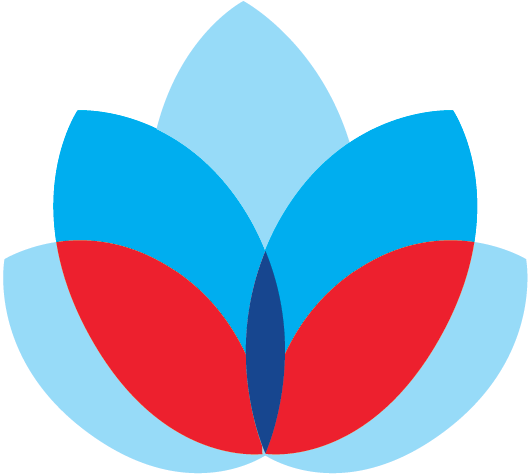 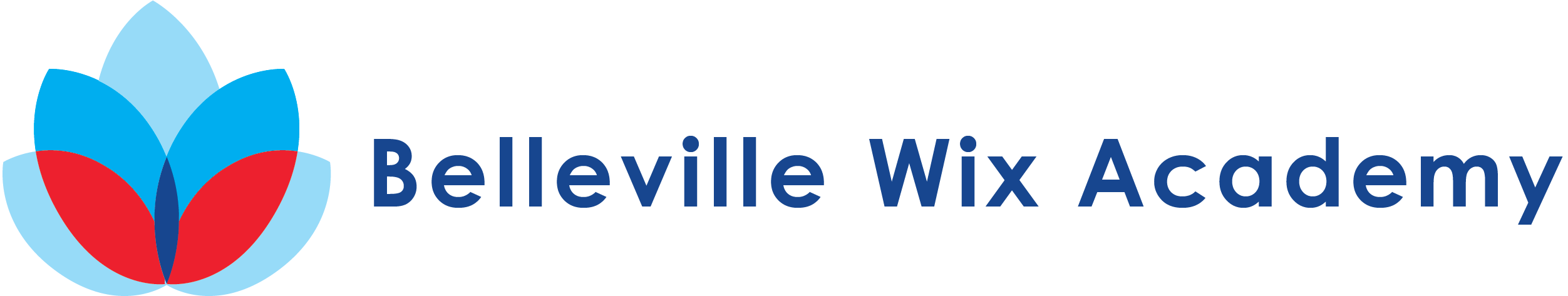 Uniform Policy It is the policy of the Local Governing Board (LGB) of Belleville Wix Academy (BWA) that all pupils attending the school should wear the prescribed uniform and colours. Our uniform policy reflects our values and reinforces our school’s culture of high expectations. Every pupil is expected to dress according to this policy. Our uniform is important to us. It is one way in which we identify ourselves as a school community and it promotes a strong and cohesive identity which supports high standards in all areas of school life. It also promotes harmony between the different groups represented in our school and enhances security. The LGB has identified the following reasons for the value and importance of the school’s uniform requirements:Uniforms unite our school community. Pupils make a commitment that when they put on their BWA uniform that they will be good ambassadors and keep the rules of our school. Uniforms also reduce distractions in lessons. This supports pupils to stay focused on achieving their personal best. Uniforms make us all equal. Uniforms help our pupils look neat and ready to learn.Uniforms supports pupils’ transition to secondary school. For these reasons, the LGB of BWA will require every pupil to wear the school uniform as stipulated in this policy and this is to be consistently enforced by the Headteacher and staff of the school. We ask parents and carers to support all decisions by school staff regarding whether or not clothing is appropriate or inappropriate for school. Final decisions on the suitability of uniform are always made by staff and we expect parents to support these decisions in full.A full list of the school uniform is in the appendix of this policy and a copy available at the school office. Our uniform can be purchased through the online retailer. Role of the Class Teachers and Support StaffSet a good example by dressing professionally.Remind children to wear the correct school uniform. Staff will speak to children who do not wear the correct uniform and follow the procedure set out in non-compliance section of this policy, as necessary.Role of the HeadteacherEnsure that pupils comply with the uniform policy agreed by the LGB.Enforce the school uniform throughout the school community, as part of the maintenance of day to day discipline in the school.Ensure SLT speak with the parents or carers of any pupil who persistently does not wear the correct uniform.Ensure the school follows DfE guidelines when a pupil fails to comply with the school rules on uniform.Role of the Parents/GuardiansEnsure that their child / children adhere to the school uniform policy.Ensure that they come to school in uniform everyday unless there are special circumstances such as non-uniform days.Ensure that all uniform is labelled correctly and clearly.Liaise with the school about any issues about uniform.Non-compliance There are very few reasons why a pupil should not be wearing our school uniform. If there are extenuating circumstances, parents and carers should share the reasons with the class teacher either in person or in writing. We will always be considerate and discrete in trying to establish why a pupil is not wearing the correct uniform. Pupils will not be made to feel uncomfortable, nor discriminated against, because their parent or carer is unable to provide them with the required items of school uniform. We encourage discussion with school staff at the earliest opportunity if there are any difficulties.Parents and carers of pupils who do not wear their uniform correctly will be contacted and asked to bring in a uniform. If this is not possible then pupils will be provided with the uniform they are missing. The parent or carer will then be expected to come to the school at the end of the school day to discuss the issue. Pupils who continually wear the incorrect uniform may not be allowed out on the playground for break time.There will be occasions when the school decides that the uniform is not appropriate, e.g. when taking part in a physical activity day or wearing different clothes as a part of a fund raising event. Parents and carers will be notified in advance of what is the revised dress code on these days.Headwear and JewelleryOn health and safety grounds, we do not allow children to wear jewellery to school (except for small studs or watches). Pupils are allowed to wear one pair of stud earrings, approx. 3mm in diameter, and they must be worn in the lower ear lobe. All studs must be removed for PE or taped. Please note that we will be unable to take any responsibility for any watches or jewellery that is lost.We do not allow headwear to be worn during class time or inside school buildings, except for religious or medical reasons. Any head covering for religious or cultural values must be blue, black, red or white. Hair accessories that are worn such as slides, ribbons, bobbles etc. should be simple and in school colours blue, red or white. A blue hat, with our logo, will be available for both summer and winter outdoor wear.Hair and Make-upPupils’ hair should be neatly groomed at all times for smartness, as well as health and safety. Long hair on both girls and boys should be tied back. Pupils’ faces should not be obscured as the teacher may not be able to judge their engagement with learning and secure their participation in discussions and practical activities. Pupils may not wear designs or words cut into their hair or permanent or temporary coloured hair.Pupils are not allowed to wear fingernail polish or make-up. Pupils who do will miss their break time. Naming propertyPlease ensure all clothing and property is clearly marked so that lost articles may be easily traced and returned. We cannot accept responsibility for loss or damage of pupils’ property and valuables. Lost propertyAll mislaid items are placed in the lost property box. Please ask staff in the office if you wish to look through this box. We will endeavour to return all named property. All unclaimed lost property may be disposed of at the end of term and given to a local charity.Second Hand UniformAny unwanted items of uniform may be given to the school office. In conjunction with the PTA we will organise regular second hand uniform sales. However, we can sell items between these sales, as you need, by making a request at the school office.  If you require any second hand uniform, please do contact the school office. Please note that your request may take a few days to complete.  EqualityAll children have equal access to wearing school uniform regardless of their culture, race, religion, gender, disability or ability. We ensure that the set uniform respects other policies and allows for individual sets of circumstances of all groups and individuals. BWA is committed to creating a positive climate that will enable everyone to work free from racial intimidation and harassment and to achieve their full potential.Helpful Reference Documents This policy is written in association with the following DfE documents. https://www.gov.uk/school-uniformDisciplineThe headteacher can discipline your child for not wearing the school uniform. Your child can be suspended or expelled if they repeatedly ignore the uniform rules.Pupil non-complianceTeachers can discipline pupils for breaching the school’s rules on appearance or uniform. This should be carried out in accordance with the school’s published behaviour policy.A headteacher, or a person authorised by the headteacher, may ask a pupil to go home briefly to remedy a breach of the school’s rules on appearance or uniform. When making this decision schools need to consider the child’s age and vulnerability, the ease and time it will take, and the availability of the child’s parents. This is not an exclusion but an authorised absence. However, if the pupil continues to breach uniform rules in such a way as to be sent home to avoid school, or takes longer than is strictly necessary to effect the change, the pupil’s absence may be counted as an unauthorised absence. In either case the pupil’s parents must be notified and the absence should be recorded. If a school is considering excluding a pupil in response to breaches of uniform policy then this must be in line with the legal requirements for exclusion.First agreedSummer 2021Next Review Due Summer 2025